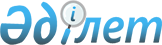 О размещении государственного образовательного заказа на подготовку специалистов с высшим образованием на 2019-2020 учебный годПостановление акимата Карагандинской области от 6 августа 2019 года № 47/01. Зарегистрировано Департаментом юстиции Карагандинской области 8 августа 2019 года № 5426
      В соответствии с законами Республики Казахстан от 23 января 2001 года "О местном государственном управлении и самоуправлении в Республике Казахстан", от 27 июля 2007 года "Об образовании" и на основании решения комиссии по размещению государственного образовательного заказа на подготовку специалистов с высшим и послевузовским образованием от 23 июля 2019 года № 1 акимат Карагандинской области ПОСТАНОВЛЯЕТ:
      1. Утвердить перечень высших учебных заведений, в которых размещается государственный образовательный заказ на подготовку специалистов с высшим образованием на 2019 – 2020 учебный год согласно приложениям 1, 2 к настоящему постановлению.
      2. Государственному учреждению "Управление образования Карагандинской области" в установленном законодательством порядке обеспечить:
      1) надлежащее исполнение договоров с гражданами, поступающими на основе государственного образовательного заказа за счет средств местного и республиканского бюджета;
      2) размещение настоящего постановления на интернет-ресурсе акимата Карагандинской области после его официального опубликования;
      3) принятие иных мер, вытекающих из настоящего постановления.
      3. Контроль за исполнением настоящего постановления возложить на курирующего заместителя акима области.
      4. Постановление "О размещении государственного образовательного заказа на подготовку специалистов с высшим образованием на 2019-2020 учебный год" вводится в действие по истечении десяти календарных дней после его первого официального опубликования. Перечень высших учебных заведений, в которых размещается государственный образовательный заказ на подготовку специалистов с высшим образованием на 2019-2020 учебный год (за счет местного бюджета)
      Администратор бюджетных программ - Государственное учреждение "Управление образования Карагандинской области" Государственный образовательный заказ на подготовку специалистов с высшим образованием для детей из многодетных и малообеспеченных семей за счет целевого трансферта из Национального фонда Республики Казахстан на 2019-2020 учебный год (за счет суммы целевого текущего трансферта)
      Администратор бюджетных программ - Государственное учреждение "Управление образования Карагандинской области"
					© 2012. РГП на ПХВ «Институт законодательства и правовой информации Республики Казахстан» Министерства юстиции Республики Казахстан
				
      Исполняющий обязанности акима Карагандинской области 

А. Дуйсебаев
Приложение 1к постановлению акиматаКарагандинской областиот "__" _______ 2019 года№ _____
п/п
Наименование высшего учебного заведения
Код и классификация области образования
Код и классификатор направлений подготовки высшего образования
Объем государственного образовательного заказа на 2019-2020 учебный год
1
Республиканское государственное предприятие на праве хозяйственного ведения "Карагандинский государственный университет имени академика Е.А. Букетова" Министерства образования и науки Республики Казахстан
6В01 Педагогические науки
6В012 Педагогика дошкольного воспитания и обучения
5
1
Республиканское государственное предприятие на праве хозяйственного ведения "Карагандинский государственный университет имени академика Е.А. Букетова" Министерства образования и науки Республики Казахстан
6В01 Педагогические науки
6В013 Подготовка учителей без предметной специализации
10
1
Республиканское государственное предприятие на праве хозяйственного ведения "Карагандинский государственный университет имени академика Е.А. Букетова" Министерства образования и науки Республики Казахстан
6В01 Педагогические науки
6В014 Подготовка учителей с предметной специализацией общего развития
9
1
Республиканское государственное предприятие на праве хозяйственного ведения "Карагандинский государственный университет имени академика Е.А. Букетова" Министерства образования и науки Республики Казахстан
6В01 Педагогические науки
6В019 Подготовка специалистов по специальной педагогике
10
1
Республиканское государственное предприятие на праве хозяйственного ведения "Карагандинский государственный университет имени академика Е.А. Букетова" Министерства образования и науки Республики Казахстан
6В02 Искусство и гуманитарные науки
6B021 Искусство
2
1
Республиканское государственное предприятие на праве хозяйственного ведения "Карагандинский государственный университет имени академика Е.А. Букетова" Министерства образования и науки Республики Казахстан
6В03 Социальные науки, журналистика и информация
6B032 Журналистика и информация
10
Всего
Всего
Всего
Всего
46
2
Акционерное общество "Жезказганский университет имени О.А.Байконурова" 
6В01 Педагогические науки
6В014 Подготовка учителей с предметной специализацией общего развития
1
3
Республиканское государственное учреждение "Казахская национальная академия искусств имени Т.К. Жургенова" Министерства культуры и спорта Республики Казахстан
6В02 Искусство и гуманитарные науки
6B021 Искусство
3
4
Республиканское государственное предприятие на праве хозяйственного ведения "Карагандинский государственный технический университет" Министерства образования и науки Республики Казахстан
6В07 Инженерные, обрабатывающие и строительные отрасли
6В072 Производственные и обрабатывающие отрасли
5
5
Республиканское государственное предприятие на праве хозяйственного ведения "Государственный университет имени Шакарима города Семей" Министерства образования и науки Республики Казахстан
6В09 Ветеринария
6В091 Ветеринария
1
6
Акционерное общество "Казахский агротехнический университет имени Сакена Сейфуллина"
6В09 Ветеринария
6В091 Ветеринария
4
Всего
Всего
Всего
Всего
14
Итого
Итого
Итого
Итого
60Приложение 2к постановлению акиматаКарагандинской областиот "___" _______ 2019 года№ _____
п/п
Наименование высшего учебного заведения
Код и классификация области образования
Код и классификатор направлений подготовки высшего образования
Объем государственного образовательного заказа на 2019-2020 учебный год
1
Республиканское государственное предприятие на праве хозяйственного ведения "Карагандинский государственный университет имени академика Е.А. Букетова" Министерства образования и науки Республики Казахстан
6В01 Педагогические науки
6В012 Педагогика дошкольного воспитания и обучения
2
1
Республиканское государственное предприятие на праве хозяйственного ведения "Карагандинский государственный университет имени академика Е.А. Букетова" Министерства образования и науки Республики Казахстан
6В01 Педагогические науки
6В013 Подготовка учителей без предметной специализации
2
1
Республиканское государственное предприятие на праве хозяйственного ведения "Карагандинский государственный университет имени академика Е.А. Букетова" Министерства образования и науки Республики Казахстан
6В01 Педагогические науки
6В014 Подготовка учителей с предметной специализацией общего развития
3
1
Республиканское государственное предприятие на праве хозяйственного ведения "Карагандинский государственный университет имени академика Е.А. Букетова" Министерства образования и науки Республики Казахстан
6В01 Педагогические науки
6В015 Подготовка учителей по естественнонаучным предметам 
4
1
Республиканское государственное предприятие на праве хозяйственного ведения "Карагандинский государственный университет имени академика Е.А. Букетова" Министерства образования и науки Республики Казахстан
6В01 Педагогические науки
6В017 Подготовка учителей по языкам и литературе
2
1
Республиканское государственное предприятие на праве хозяйственного ведения "Карагандинский государственный университет имени академика Е.А. Букетова" Министерства образования и науки Республики Казахстан
6В01 Педагогические науки
6В019 Подготовка специалистов по специальной педагогике
5
1
Республиканское государственное предприятие на праве хозяйственного ведения "Карагандинский государственный университет имени академика Е.А. Букетова" Министерства образования и науки Республики Казахстан
6В06 Информационно -коммуникационные технологии
6В061 Информационно -коммуникационные технологии 
10
1
Республиканское государственное предприятие на праве хозяйственного ведения "Карагандинский государственный университет имени академика Е.А. Букетова" Министерства образования и науки Республики Казахстан
6В06 Информационно -коммуникационные технологии
6В062 Телекоммуникации
4
1
Республиканское государственное предприятие на праве хозяйственного ведения "Карагандинский государственный университет имени академика Е.А. Букетова" Министерства образования и науки Республики Казахстан
6В07 Инженерные, обрабатывающие и строительные отрасли
6В071 Инженерия и инженерное дело
10
1
Республиканское государственное предприятие на праве хозяйственного ведения "Карагандинский государственный университет имени академика Е.А. Букетова" Министерства образования и науки Республики Казахстан
6В07 Инженерные, обрабатывающие и строительные отрасли
6В072 Производственные и обрабатывающие отрасли
3
Всего
Всего
Всего
Всего
45
2
Акционерное общество "Жезказганский университет имени О.А.Байконурова"
6В01 Педагогические науки
6В014 Подготовка учителей с предметной специализацией общего развития
1
2
Акционерное общество "Жезказганский университет имени О.А.Байконурова"
6В01 Педагогические науки
6В017 Подготовка учителей по языкам и литературе
1
2
Акционерное общество "Жезказганский университет имени О.А.Байконурова"
6В07 Инженерные, обрабатывающие и строительные отрасли
6В072 Производственные и обрабатывающие отрасли
2
Всего
Всего
Всего
Всего
4
3
Негосударственное учреждение "Карагандинский экономический университет Казпотребсоюза"
6В01 Педагогические науки
6В014 Подготовка учителей с предметной специализацией общего развития
2
3
Негосударственное учреждение "Карагандинский экономический университет Казпотребсоюза"
6В06 Информационно -коммуникационные технологии
6В061 Информационно -коммуникационные технологии
10
3
Негосударственное учреждение "Карагандинский экономический университет Казпотребсоюза"
6В07 Инженерные, обрабатывающие и строительные отрасли
6В072 Производственные и обрабатывающие отрасли
3
3
Негосударственное учреждение "Карагандинский экономический университет Казпотребсоюза"
6В07 Инженерные, обрабатывающие и строительные отрасли
6В075 Стандартизация, сертификация и метрология (по отраслям)
3
Всего
Всего
Всего
Всего
18
4
Республиканское государственное предприятие на праве хозяйственного ведения "Карагандинский государственный технический университет" Министерства образования и науки Республики Казахстан
6В01 Педагогические науки
6В014 Подготовка учителей с предметной специализацией общего развития
4
4
Республиканское государственное предприятие на праве хозяйственного ведения "Карагандинский государственный технический университет" Министерства образования и науки Республики Казахстан
6В06 Информационно -коммуникационные технологии
6В061 Информационно -коммуникационные технологии 
15
4
Республиканское государственное предприятие на праве хозяйственного ведения "Карагандинский государственный технический университет" Министерства образования и науки Республики Казахстан
6В06 Информационно -коммуникационные технологии
6В062 Телекоммуникации
6
4
Республиканское государственное предприятие на праве хозяйственного ведения "Карагандинский государственный технический университет" Министерства образования и науки Республики Казахстан
6В07 Инженерные, обрабатывающие и строительные отрасли
6В071 Инженерия и инженерное дело
25
4
Республиканское государственное предприятие на праве хозяйственного ведения "Карагандинский государственный технический университет" Министерства образования и науки Республики Казахстан
6В07 Инженерные, обрабатывающие и строительные отрасли
6В072 Производственные и обрабатывающие отрасли
34
4
Республиканское государственное предприятие на праве хозяйственного ведения "Карагандинский государственный технический университет" Министерства образования и науки Республики Казахстан
6В07 Инженерные, обрабатывающие и строительные отрасли
6В073 Архитектура и строительство 
18
4
Республиканское государственное предприятие на праве хозяйственного ведения "Карагандинский государственный технический университет" Министерства образования и науки Республики Казахстан
6В07 Инженерные, обрабатывающие и строительные отрасли
6В075 Стандартизация, сертификация и метрология (по отраслям)
2
Всего
Всего
Всего
Всего
104
5
Республиканское государственное предприятие на праве хозяйственного ведения "Карагандинский государственный индустриальный университет" Министерства образования и науки Республики Казахстан
6В06 Информационно -коммуникационные технологии
6В061 Информационно -коммуникационные технологии
5
5
Республиканское государственное предприятие на праве хозяйственного ведения "Карагандинский государственный индустриальный университет" Министерства образования и науки Республики Казахстан
6В07 Инженерные, обрабатывающие и строительные отрасли
6В071 Инженерия и инженерное дело
10
5
Республиканское государственное предприятие на праве хозяйственного ведения "Карагандинский государственный индустриальный университет" Министерства образования и науки Республики Казахстан
6В07 Инженерные, обрабатывающие и строительные отрасли
6В072 Производственные и обрабатывающие отрасли
3
5
Республиканское государственное предприятие на праве хозяйственного ведения "Карагандинский государственный индустриальный университет" Министерства образования и науки Республики Казахстан
6В07 Инженерные, обрабатывающие и строительные отрасли
6В073 Архитектура и строительство 
2
Всего
Всего
Всего
Всего
20
6
Частное учреждение "Академия "Болашақ"
6В01 Педагогические науки
6В011 Педагогика и психология
2
6
Частное учреждение "Академия "Болашақ"
6В01 Педагогические науки
6В017 Подготовка учителей по языкам и литературе
2
Всего
Всего
Всего
Всего
4
Итого
Итого
Итого
Итого
195